Как развивать зрительную память?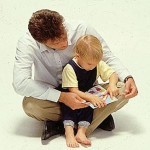 Как Вы думаете, нужно ли развивать зрительную память ребенка?  Практически все родители стараются развивать память ребенка, заучивая с ним стихи, скороговорки, пословицы. А вот зрительной памяти уделяют внимания значительно меньше. И, конечно, зря.Ведь именно зрительная память позволяет ребенку  делать гораздо меньше ошибок при письме, легче и быстрее запоминать таблицу сложения, умножения, а потом и все основные формулы в математике и физике.  Но мы не будем заходить так далеко, а поговорим о том, как помогает зрительная память малышам. Когда ребенок идет в школу, перед ним встает сразу много очень трудных задач: учиться читать, писать, считать и множество других. Как обидно ребенку,  что он старался, писал буквы или слова, а там оказались  ошибки… И учитель недовольна, и мама огорчится. А ведь так старался!  Причин ошибок при списывании может быть много, и  одной из главных  всегда являются логопедические нарушения у ребенка.   Но в любом случае, если у ребенка хорошо развита зрительная память и он умеет ей пользоваться, то ошибок будет значительно меньше или даже не будет совсем.Чтобы развивать зрительную память ребенка,  ее нужно тренировать, выполняя  специальные упражнения, к примеру, такие: Упражнение «Фотограф»  	Дети с удовольствием играют в эту игру, тем более, что играть в нее можно практически везде. Можно слова писать на песке, на асфальте мелом, даже на запотевшем окне автобуса. Конечно, в идеале, мы пишем слова на бумаге или доске, но в некоторых случаях можно использовать и подручные материалы. На основе этого упражнения строится игровое упражнение «Ромб». В процессе выполнения этого упражнения, ребенок увеличивает угол зрения, развивает зрительную память и внимание. Все эти качества очень нужны  для успешного обучения и хорошей техники чтения. Получается, что выполняя одно упражнение, мы убиваем стразу несколько зайцев: развиваем память, внимание, увеличиваем угол зрения,  а значит,  и технику чтения.Конечно, если вы сделаете это упражнение один раз, толку немного будет. Как и всякая тренировка, оно должно выполняться регулярно и понемногу. Выберите время, которое вы можете выделить 2-3 раза в неделю и занимайтесь. Времени надо совсем немного, минут 10-15, для первоклашек, а для старших детей и того меньше.Упражнение «Ромб».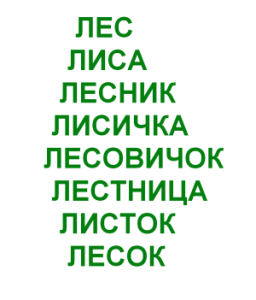 Вы  печатаете на листе бумаги  или пишете на доске слова в виде ромба – вверху слова из 3 букв, с каждой строчкой добавляется одна буква, а затем все идет на убывание. Внешне  столбик слов напоминает ромб, поэтому так и называется.Предлагаете ребенку запомнить слово, сфотографировать его глазками, а потом записать в тетради. Показываете по одному слову, начиная сверху. Открываете слово на  столько времени, чтобы ребенок не успел дочитать его до конца. Первоклассник, скорее всего, будет читать слово вслух, поэтому вы легко сориентируетесь по времени. Детям постарше показываете столько времени, сколько требуется Вам для чтения молча. Конечно, если ребенок совсем не успел прочитать, можно  продлить время показа.Для того, чтобы привлечь внимание ребенка, надо перед показом давать какой-то условный сигнал. Это может быть слово «Внимание» или «Пуск», а может быть просто хлопок. Но слово, конечно, лучше.Показали ребенку слово и дали время записать его на бумаге. Затем показываете следующее слово. И так, пока не закончатся все слова. Когда дописано последнее слова, предлагаете проверить, как сработал «фотоаппарат». Открываете все слова и даете ребенку время проверить и  исправить ошибки.Первое время и трехбуквенные слова будут с ошибками, а затем ребенок научится  писать  и большие слова правильно.Для этой игры  лучше подбирать знакомые ребенку слова – имена существительные.  Со временем можно усложнять это упражнение. Если вы подбираете  слова, похожие по написанию,  но другую  часть  речи  или  однокоренные слова,   слова с большой буквы – это очень усложняет работу.Упражнение «Ромб» занимает совсем немного  времени, не требует большой подготовки, но очень хорошо развивает  и память, и внимание, и расширяет угол зрения.  Попробуйте поиграть в эту игру хотя бы месяц,  и Вы увидите, что ребенок стал лучше писать и быстрее читать. Педагог-психолог Разина Е.В.